Aneks 1.TEHNIČKI USLOVI ZA KORIŠTENJE MULTIPLEKSA 1 za digitalni radio (DAB+)Sadržaj1	Geografska područja	21.1	Grafički prikaz i tabela testnih tačaka za digitalnu regiju PLJEŠEVICA	31.2	Grafički prikaz i tabela testnih tačaka za digitalnu regiju KOZARA	51.3	Grafički prikaz i tabela testnih tačaka za digitalnu regiju VLAŠIĆ	71.4	Grafički prikaz i tabela testnih tačaka za digitalnu regiju MAJEVICA	91.5	Grafički prikaz i tabela testnih tačaka za digitalnu regiju TUŠNICA	111.6	Grafički prikaz i tabela testnih tačaka za digitalnu regiju BJELAŠNICA	131.7	Grafički prikaz i tabela testnih tačaka za digitalnu regiju TROVRH	151.8	Grafički prikaz i tabela testnih tačaka za digitalnu regiju VELEŽ	171.9	Grafički prikaz i tabela testnih tačaka za digitalnu regiju LEOTAR	192	DAB+ radijski kanali	213	Minimalni nivo električnog polja za kvalitetan prijem	214	Standard kodiranja audiosignala	215	Brzine prijenosa	216	Tehnički standardi	227	Emisione lokacije s predajnicima velike snage	22Geografska područjaUkupno pokrivanje Bosne i Hercegovine postiže se s devet SFN mreža (SFN ‒ Single Frequency Network, mreže u kojima svi predajnici rade na istoj frekvenciji), po jedna za svaku od digitalnih regija. Granice digitalnih regija definirane su testnim tačkama. Testne tačke predstavljaju lokacije na kojima je planiran potrebni nivo električnog polja za kvalitetan prijem signala. Prikaz digitalnih regija dat je na narednoj slici.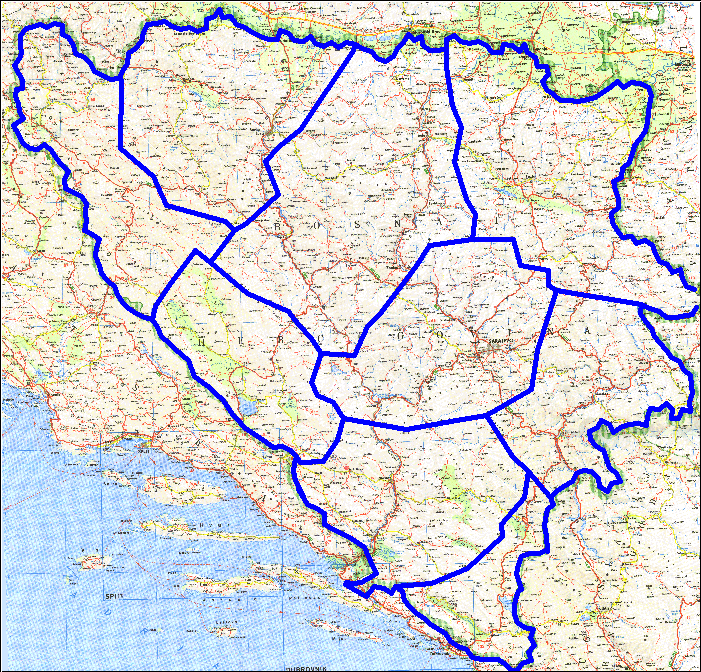 Grafički prikaz i tabela testnih tačaka za digitalnu regiju PLJEŠEVICA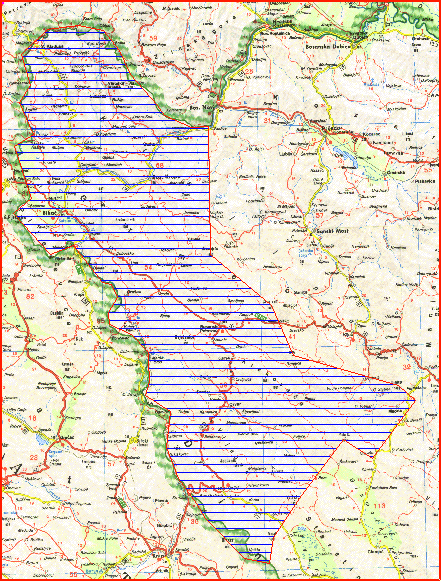 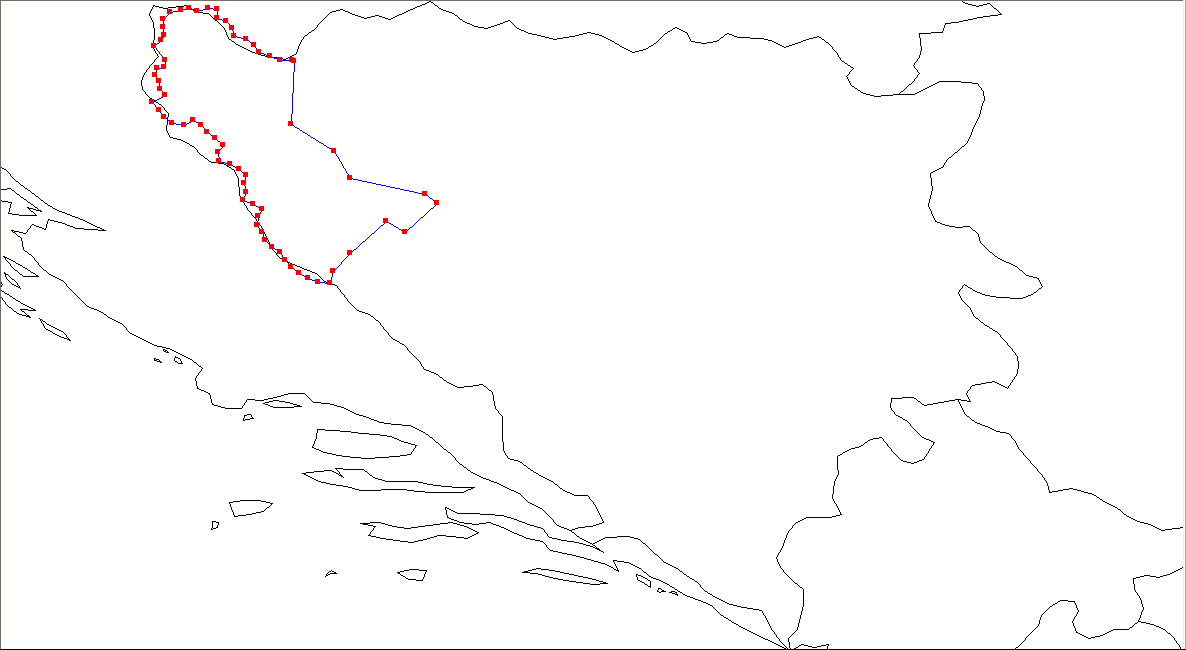 Grafički prikaz i tabela testnih tačaka za digitalnu regiju KOZARA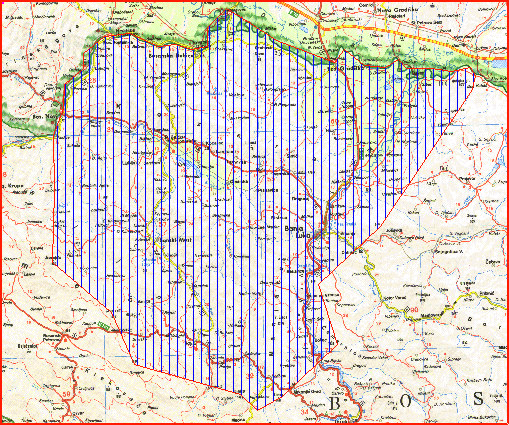 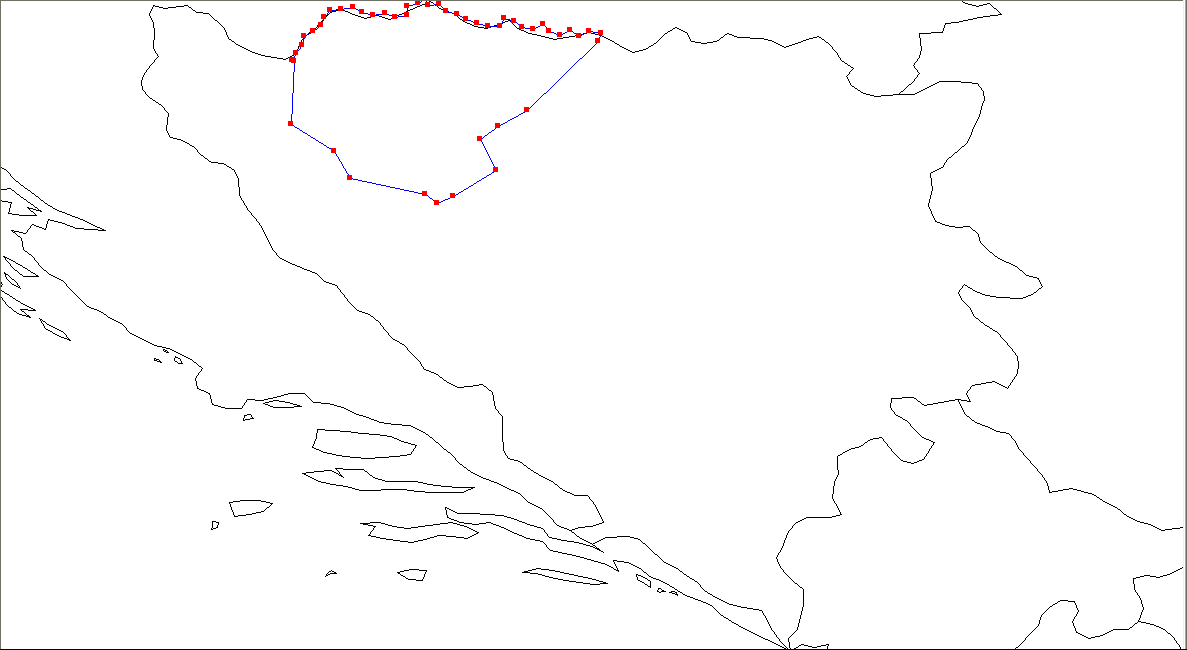 Grafički prikaz i tabela testnih tačaka za digitalnu regiju VLAŠIĆ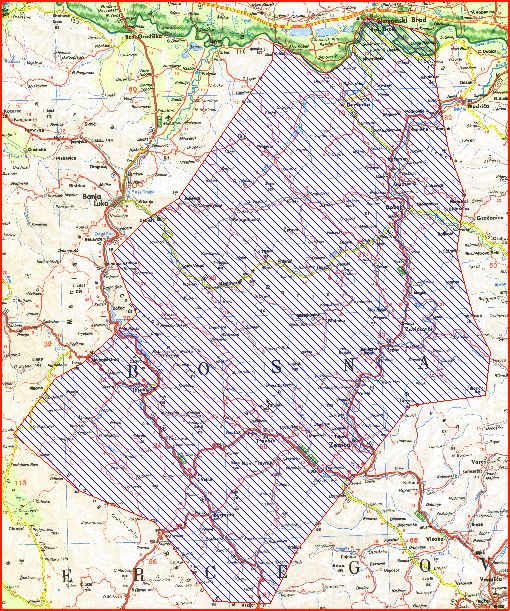 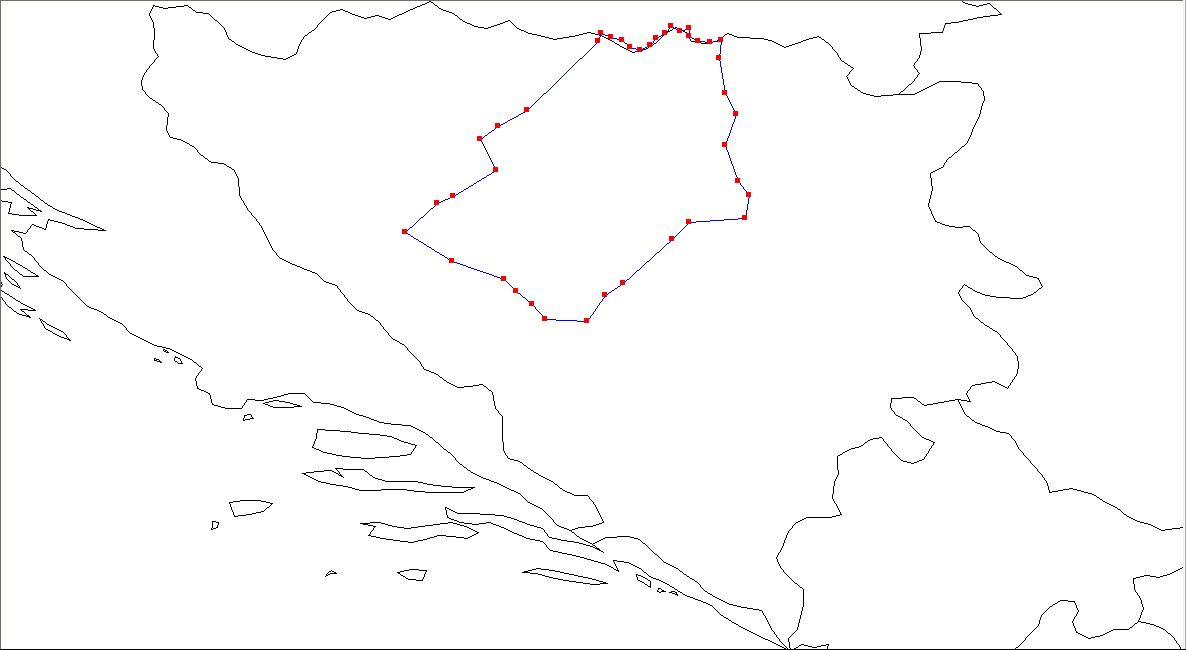 Grafički prikaz i tabela testnih tačaka za digitalnu regiju MAJEVICA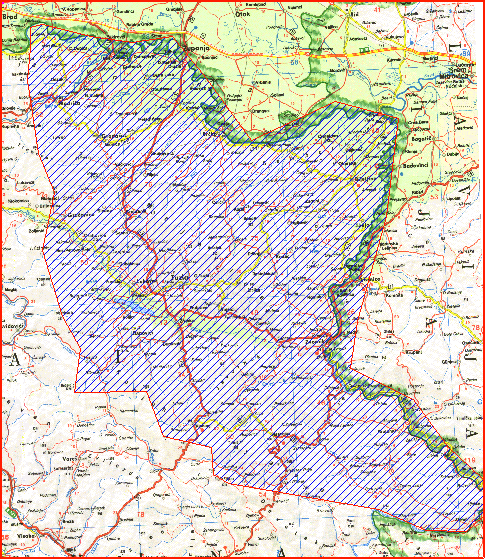 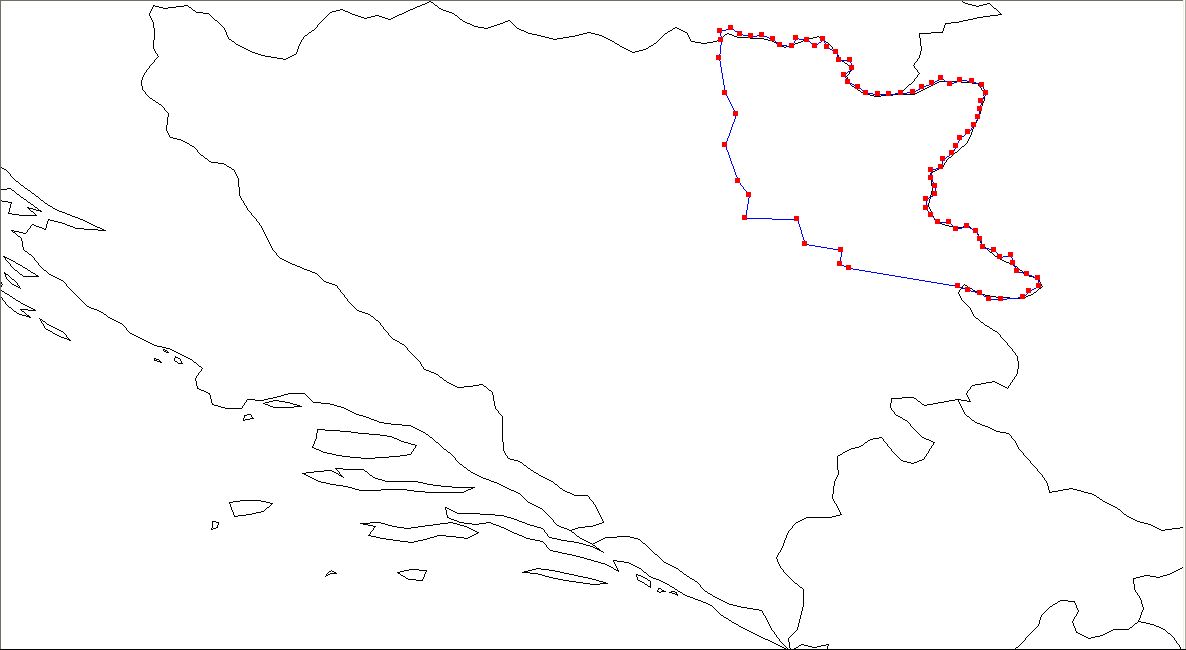 Grafički prikaz i tabela testnih tačaka za digitalnu regiju TUŠNICA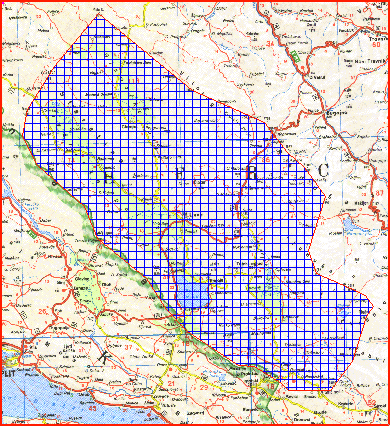 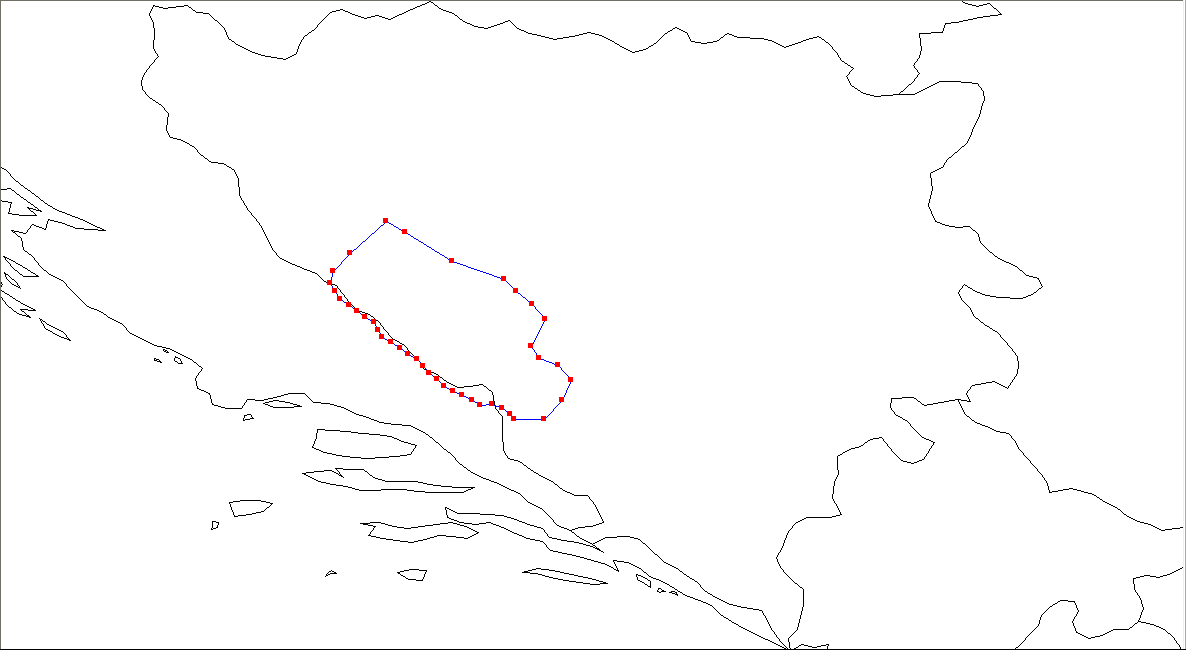 Grafički prikaz i tabela testnih tačaka za digitalnu regiju BJELAŠNICA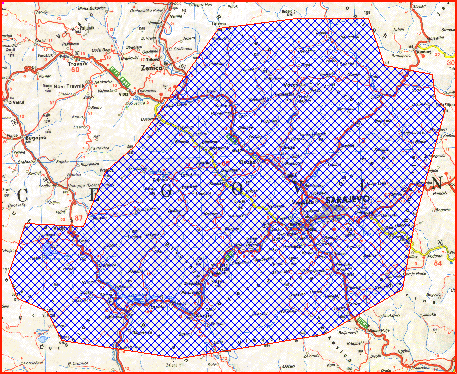 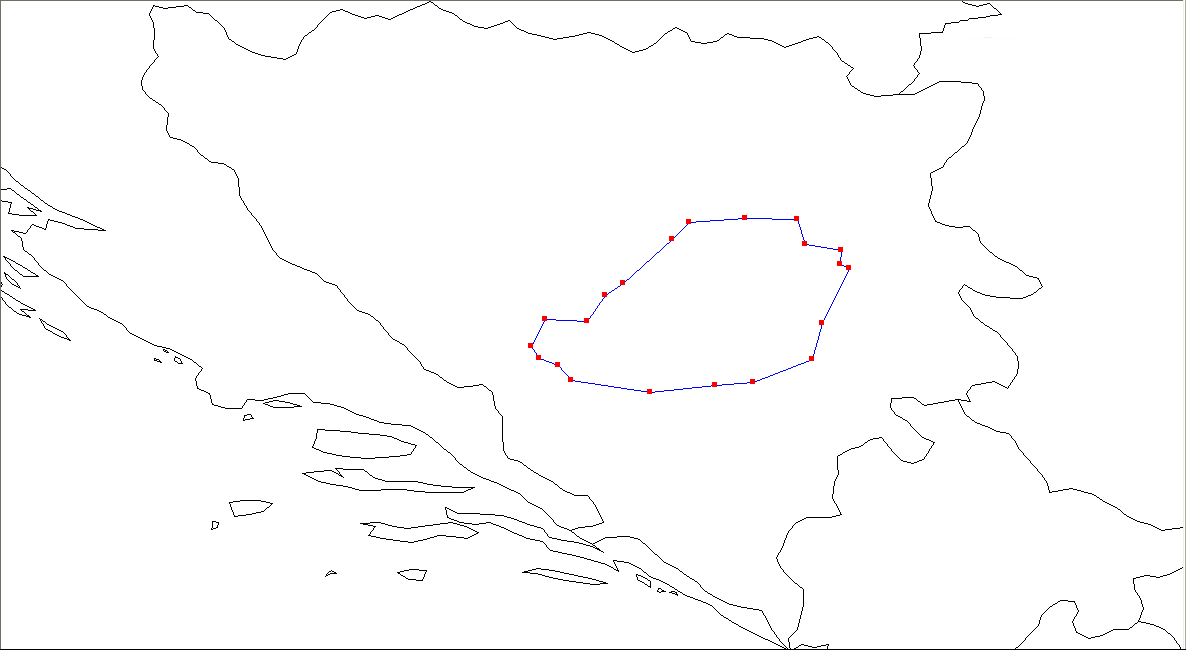 Grafički prikaz i tabela testnih tačaka za digitalnu regiju TROVRH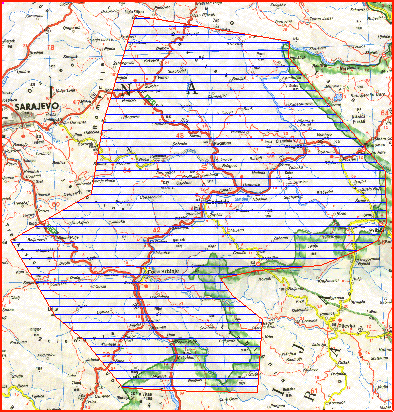 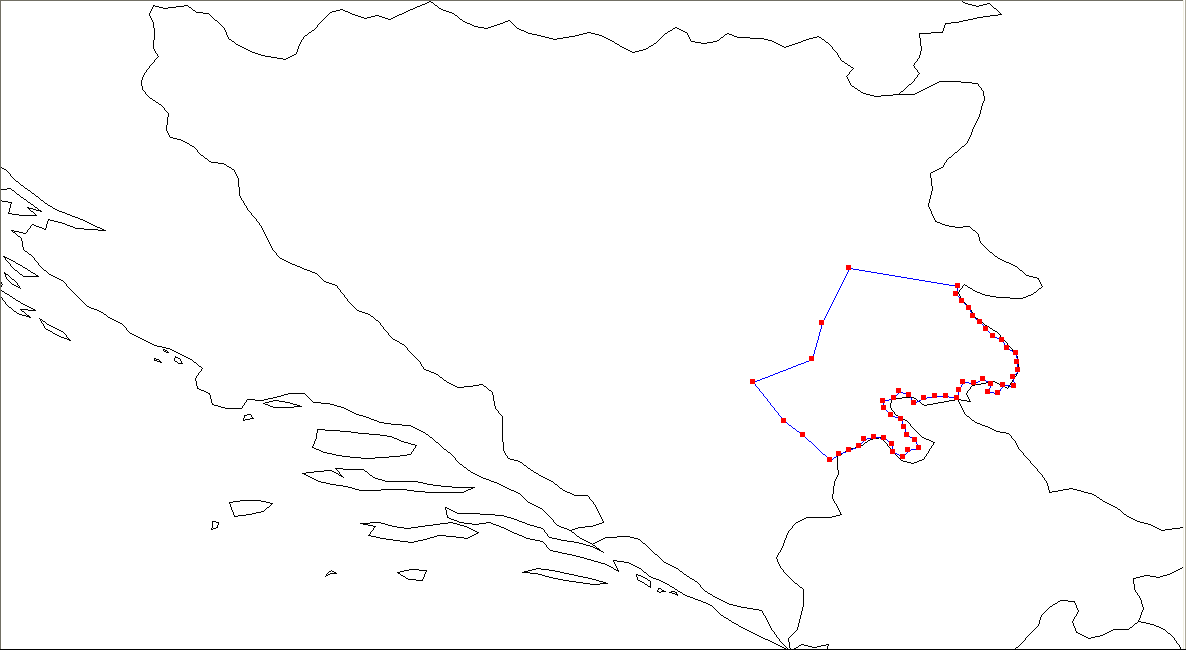 Grafički prikaz i tabela testnih tačaka za digitalnu regiju VELEŽ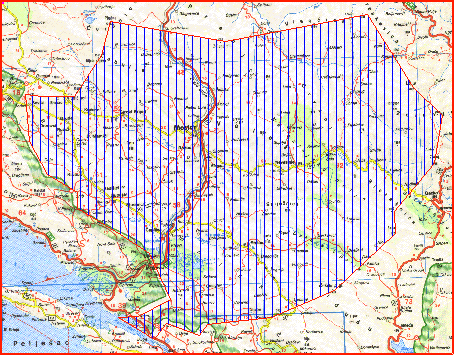 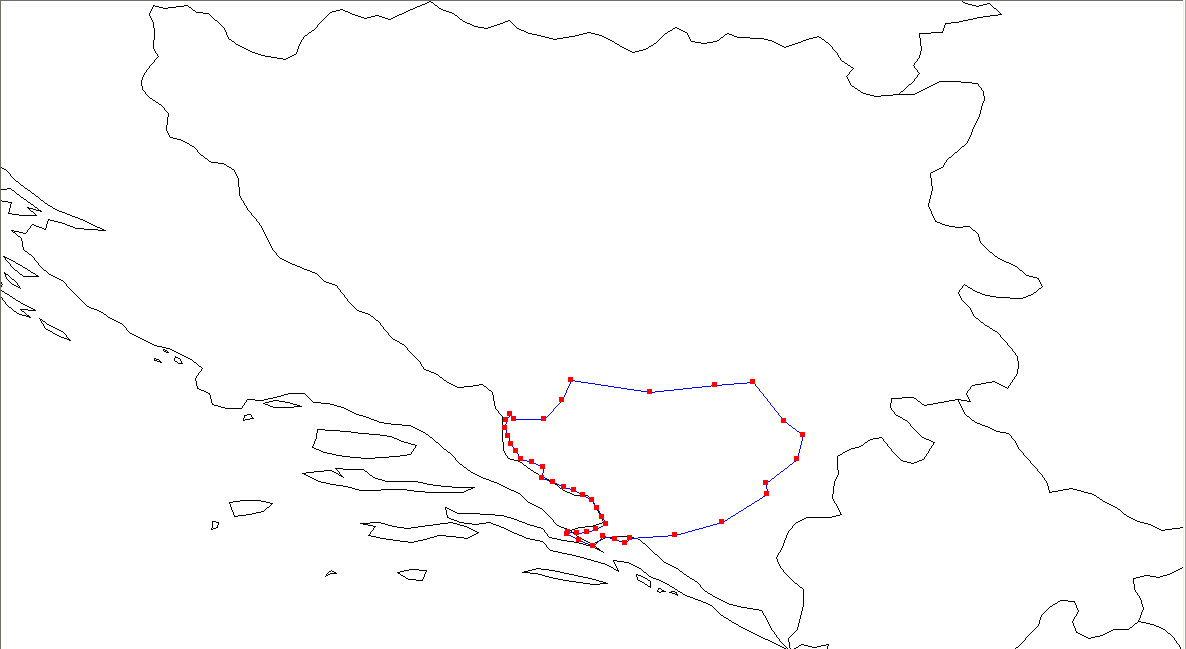 Grafički prikaz i tabela testnih tačaka za digitalnu regiju LEOTAR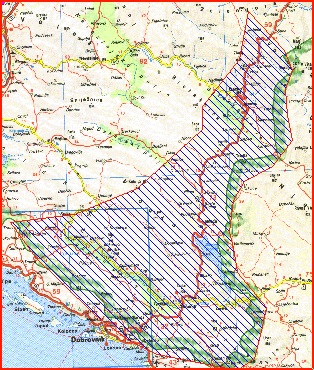 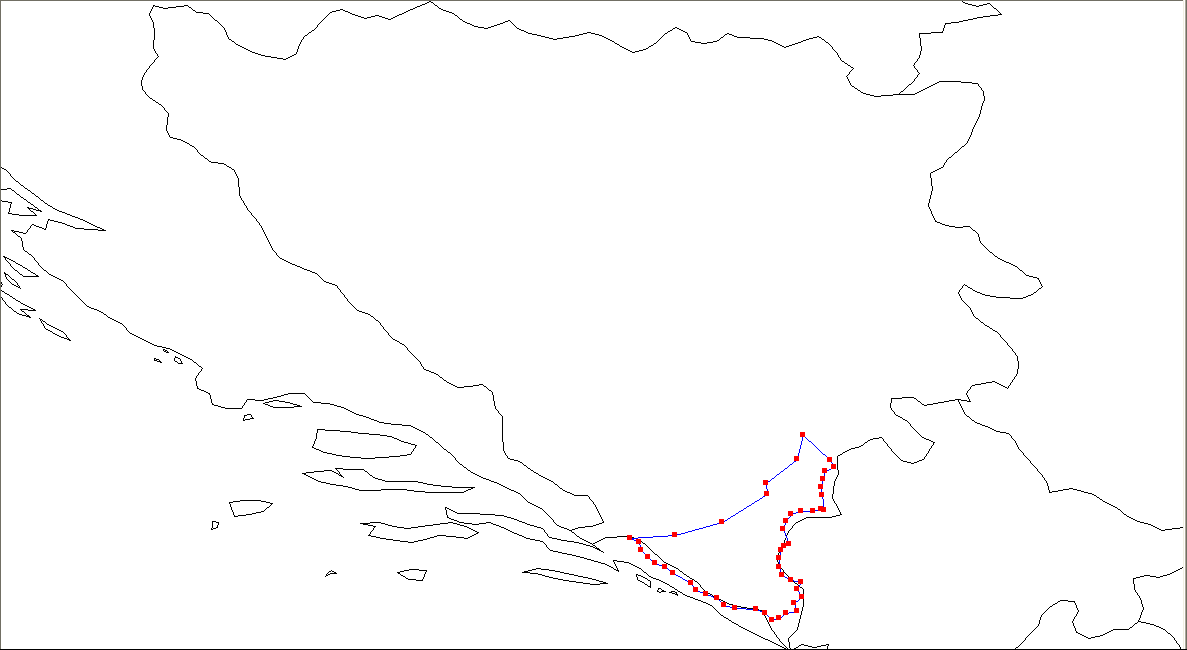 DAB+ radijski kanaliMeđunarodnim sporazumom i planom raspodjele frekvencija Ženeva 2006 određeni su frekvencijski resursi za zemaljski digitalni radio T-DAB. * privremena dodjela do stupanja na snagu plana Adriatic-Ionian grupeAgencija zadržava pravo promjene kanala iz tabele gore (*), do stupanja na snagu Sporazuma Adriatic-Ionian grupe. U slučaju promjene kanala, Agencija će korisniku dozvole dodijeliti zamjenske kanale. Sve troškove vezane za zamjenu kanala snosi odabrani ponuđač – nosilac dozvole.Minimalni nivo elektromagnetnog polja za kvalitetan prijemMinimalna potrebna jačina električnog polja u tački prijema određuje se u skladu s ITU-R preporukama i odgovarajućim EBU tehničkim izvještajima, što odgovara elektromagnetnom polju od 58 dBμV/m na visini 10 m od tla.Agencija će izračunavati predikciju pokrivanja prema statističkom modelu ITU-R P. 1546 i popisu stanovništva iz 2013. godine, kao postotak populacije koja može neometano primati signal. Stepen pokrivenosti procjenjuje se na osnovu konkretnih emisionih parametara za koje je Agencija izdala Dozvolu.Standard za prijem audiosignalaPrimijenjeni standardi trebaju biti u skladu s DAB+ normom (ETSI TS 102 563 V2.1.1 (2017-01),  EBU Tech 3391).Brzine prijenosaZa kodiranje audiosignala koristi se AAC+ (High-Efficiency Advanced Audio Coding) kodek s korištenjem nivoa zaštite EEP 3-A. Koristan kapacitet multipleksa u ovom slučaju je maksimalno 1.5 Mbps, a prosječno 1152 kbps. Zauzetost multipleksa računa se preko jedinica za kapacitet (CU – Capacity Units), kojih ukupno ima 864.Za različite vrste programa određene su brzine prijenosa koje odgovaraju vrsti programa i izražene su u kbps i CU.Multipleks operater dužan je obezbijediti uslugu Programskog vodiča (EPG Electronic Program Guide) i za to obezbijediti protok od 16 kbps/12 CU za Packet data. Tehnički propisi i standardiTehnički propisi i standardi definirani su članom 10. Pravila 90/2018 o pružanju usluga upravljanja elektronskim komunikacijskim mrežama u digitalnoj zemaljskoj radiodifuziji („Službeni glasnik BiH“, broj 92/18).Emisione lokacije s predajnicima velike snageU tabelama su navedene emisione lokacije predajnika veće snage za svaku digitalnu regiju s tehničkim parametrima koji su međunarodno koordinirani i za koje je potrebno dobiti dozvolu za korištenje radiofrekvencija. Matični predajnici mogu se instalirati i na drugim lokacijama u okviru neke digitalne regije, pod uslovom da tehnički parametri ostaju u skladu s okvirom koji pruža sporazum GE06. Napomena: Frekvencijski resursi koji se trenutno koriste za analognu zemaljsku radiodifuziju u istom opsegu u određenom području, a mogu biti izvor neželjenih smetnji, bit će oslobođeni kada multipleks operater obavijesti Agenciju o datumu početka rada u tom području. Agencije će poduzeti potrebne radnje u cilju neometanog rada multipleks operatera. Tabelarni prikaz horizontalnih dijagrama zračenja (slabljenje zračenja energije u azimutu po 10°)PLJEŠEVICAPLJEŠEVICA0016°21'08" E44°59'39" N1016°20'18" E44°43'08" N2016°31'29" E44°36'05" N3016°35'43" E44°29'08" N4016°55'27" E44°24'50" N5016°58'24" E44°22'36" N6016°50'06" E44°15'01" N7016°45'13" E44°17'54" N8016°35'45" E44°09'27" N9016°31'21" E44°04'42" N10016°30'23" E44°01'31" N11016°27'22" E44°01'53" N12016°24'49" E44°02'59" N13016°22'20" E44°04'13" N14016°20'13" E44°05'44" N15016°18'40" E44°07'35" N16016°17'29" E44°09'34" N17016°15'21" E44°11'06" N18016°13'24" E44°12'44" N19016°12'42" E44°14'51" N20016°11'29" E44°16'52" N21016°11'45" E44°19'03" N22016°12'43" E44°21'04" N23016°10'16" E44°22'18" N24016°07'38" E44°23'25" N25016°08'30" E44°25'29" N26016°08'02" E44°27'39" N27016°08'35" E44°29'48" N28016°06'43" E44°31'31" N29016°04'13" E44°32'38" N30016°01'30" E44°33'38" N31016°01'10" E44°35'46" N32016°02'24" E44°37'47" N33016°00'19" E44°39'26" N34015°58'22" E44°41'00" N35015°56'42" E44°42'50" N36015°54'32" E44°44'20" N37015°52'10" E44°43'03" N38015°49'12" E44°43'22" N39015°47'02" E44°44'56" N40015°45'37" E44°46'47" N41015°43'49" E44°48'58" N42015°47'15" E44°50'42" N43015°46'04" E44°52'22" N44015°45'38" E44°54'30" N45015°44'49" E44°56'09" N46015°45'05" E44°57'49" N47015°47'04" E44°58'08" N48015°47'18" E44°59'51" N49015°44'27" E45°03'42" N50015°46'20" E45°05'14" N51015°47'02" E45°06'30" N52015°46'41" E45°08'42" N53015°46'44" E45°10'48" N54015°48'36" E45°12'31" N55015°51'25" E45°13'03" N56015°53'39" E45°13'34" N57015°55'38" E45°12'52" N58015°58'27" E45°13'40" N59016°01'03" E45°13'15" N60016°01'00" E45°10'57" N61016°03'16" E45°10'13" N62016°04'56" E45°08'23" N63016°05'27" E45°06'20" N64016°08'29" E45°05'28" N65016°10'30" E45°03'48" N66016°11'59" E45°02'02" N67016°14'45" E45°00'54" N68016°17'29" E44°59'59" N69016°20'30" E45°00'03" N70016°21'08" E44°59'39" NKOZARA0017°40'38" E45°05'00" N1017°22'03" E44°46'50" N2017°14'36" E44°42'46" N3017°09'47" E44°39'18" N4017°13'51" E44°31'04" N5017°02'40" E44°24'18" N6016°58'24" E44°22'36" N7016°55'27" E44°24'50" N8016°35'43" E44°29'08" N9016°31'29" E44°36'05" N10016°20'18" E44°43'08" N11016°21'08" E44°59'39" N12016°20'30" E45°00'03" N13016°21'39" E45°01'47" N14016°23'12" E45°03'52" N15016°23'35" E45°06'15" N16016°25'59" E45°07'29" N17016°28'07" E45°09'01" N18016°28'50" E45°11'16" N19016°30'23" E45°13'05" N20016°33'21" E45°13'19" N21016°36'24" E45°13'45" N22016°38'48" E45°12'29" N23016°41'47" E45°11'47" N24016°44'49" E45°12'12" N25016°47'37" E45°11'18" N26016°50'38" E45°11'48" N27016°50'34" E45°14'00" N28016°53'25" E45°14'48" N29016°55'20" E45°16'28" N30016°56'06" E45°14'23" N31016°59'07" E45°14'33" N32017°00'53" E45°12'48" N33017°03'43" E45°11'55" N34017°06'14" E45°10'38" N35017°08'57" E45°09'38" N36017°11'48" E45°08'51" N37017°14'54" E45°08'50" N38017°16'02" E45°10'52" N39017°18'42" E45°10'10" N40017°20'44" E45°08'32" N41017°23'46" E45°08'08" N42017°26'14" E45°09'22" N43017°27'52" E45°07'32" N44017°30'38" E45°06'37" N45017°33'16" E45°07'41" N46017°35'48" E45°06'21" N47017°38'26" E45°07'36" N48017°41'29" E45°07'04" N49017°40'38" E45°05'00" NVLAŠIĆ0017°41'29" E45°07'04" N1017°44'07" E45°05'56" N2017°46'53" E45°05'04" N3017°48'58" E45°03'28" N4017°51'44" E45°02'40" N5017°54'21" E45°03'49" N6017°55'58" E45°05'40" N7017°58'15" E45°07'06" N8017°59'50" E45°08'59" N9018°02'02" E45°07'31" N10018°04'23" E45°08'26" N11018°04'36" E45°06'17" N12018°06'54" E45°04'53" N13018°09'58" E45°04'43" N14018°12'55" E45°05'19" N15018°12'20" E45°00'34" N16018°13'52" E44°51'24" N17018°16'44" E44°45'48" N18018°13'57" E44°37'47" N19018°17'21" E44°28'20" N20018°20'14" E44°24'41" N21018°19'03" E44°18'34" N22018°04'29" E44°17'28" N23018°00'03" E44°13'09" N24017°47'06" E44°01'32" N25017°42'24" E43°58'22" N26017°37'41" E43°51'30" N27017°26'53" E43°52'07" N28017°23'31" E43°55'58" N29017°19'15" E43°59'31" N30017°16'09" E44°02'40" N31017°02'28" E44°07'18" N32016°50'06" E44°15'01" N33016°58'24" E44°22'36" N34017°02'40" E44°24'18" N35017°13'51" E44°31'04" N36017°09'47" E44°39'18" N37017°14'36" E44°42'46" N38017°22'03" E44°46'50" N39017°40'38" E45°05'00" N40017°41'29" E45°07'04" NMAJEVICA0018°46'30" E44°05'24" N1018°44'06" E44°06'40" N2018°44'20" E44°10'13" N3018°34'58" E44°11'43" N4018°32'43" E44°18'13" N5018°19'03" E44°18'34" N6018°20'14" E44°24'41" N7018°17'21" E44°28'20" N8018°13'57" E44°37'47" N9018°16'44" E44°45'48" N10018°13'52" E44°51'24" N11018°12'20" E45°00'34" N12018°12'55" E45°05'19" N13018°12'42" E45°07'29" N14018°15'30" E45°08'23" N15018°17'43" E45°06'48" N16018°20'41" E45°06'14" N17018°23'42" E45°06'30" N18018°26'27" E45°05'30" N19018°28'26" E45°03'49" N20018°31'30" E45°03'40" N21018°32'28" E45°05'40" N22018°35'28" E45°05'12" N23018°37'36" E45°03'41" N24018°39'37" E45°05'20" N25018°40'31" E45°03'17" N26018°43'05" E45°02'04" N27018°43'44" E44°59'56" N28018°46'43" E44°59'53" N29018°47'10" E44°57'44" N30018°45'07" E44°56'08" N31018°46'11" E44°54'08" N32018°48'41" E44°52'52" N33018°50'54" E44°51'21" N34018°53'55" E44°51'10" N35018°56'58" E44°51'00" N36019°00'01" E44°51'18" N37019°03'03" E44°51'35" N38019°05'30" E44°52'53" N39019°08'04" E44°54'03" N40019°10'34" E44°55'17" N41019°12'46" E44°53'48" N42019°15'32" E44°54'46" N43019°18'34" E44°54'28" N44019°21'17" E44°53'28" N45019°22'09" E44°51'23" N46019°21'02" E44°49'21" N47019°20'40" E44°47'13" N48019°20'07" E44°45'06" N49019°19'12" E44°43'02" N50019°17'30" E44°41'12" N51019°15'29" E44°39'37" N52019°14'28" E44°37'34" N53019°13'16" E44°35'34" N54019°10'56" E44°34'10" N55019°10'28" E44°32'01" N56019°07'44" E44°31'08" N57019°07'58" E44°28'57" N58019°08'54" E44°26'56" N59019°08'48" E44°24'48" N60019°06'25" E44°23'29" N61019°06'34" E44°21'18" N62019°07'52" E44°19'20" N63019°09'37" E44°17'32" N64019°12'35" E44°17'28" N65019°14'22" E44°15'42" N66019°17'14" E44°16'24" N67019°19'43" E44°15'11" N68019°20'36" E44°13'08" N69019°21'35" E44°11'03" N70019°24'22" E44°10'14" N71019°25'48" E44°08'18" N72019°28'43" E44°08'54" N73019°29'17" E44°06'46" N74019°30'22" E44°04'45" N75019°33'06" E44°03'52" N76019°35'47" E44°02'59" N77019°36'03" E44°00'46" N78019°33'27" E43°59'36" N79019°31'49" E43°57'50" N80019°26'03" E43°57'27" N81019°23'00" E43°57'30" N82019°20'41" E43°58'55" N83019°17'27" E43°59'49" N84019°14'49" E44°00'53" N85018°46'30" E44°05'24" NTUŠNICA0016°31'21" E44°04'42" N1016°35'45" E44°09'27" N2016°45'13" E44°17'54" N3016°50'06" E44°15'01" N4017°02'28" E44°07'18" N5017°16'09" E44°02'40" N6017°19'15" E43°59'31" N7017°23'31" E43°55'58" N8017°26'53" E43°52'07" N9017°23'14" E43°45'07" N10017°25'08" E43°42'03" N11017°30'16" E43°40'10" N12017°33'38" E43°36'09" N13017°31'18" E43°31'00" N14017°26'29" E43°25'56" N15017°18'33" E43°25'59" N16017°17'32" E43°27'23" N17017°15'29" E43°28'51" N18017°12'49" E43°29'46" N19017°09'51" E43°29'36" N20017°07'34" E43°31'02" N21017°05'10" E43°32'14" N22017°02'39" E43°33'24" N23017°00'15" E43°34'39" N24016°58'28" E43°36'25" N25016°56'20" E43°37'57" N26016°54'50" E43°39'53" N27016°53'10" E43°41'40" N28016°50'53" E43°43'04" N29016°48'52" E43°44'38" N30016°46'32" E43°46'00" N31016°44'06" E43°47'20" N32016°43'03" E43°49'22" N33016°41'59" E43°51'25" N34016°39'41" E43°52'47" N35016°37'34" E43°54'22" N36016°35'29" E43°55'54" N37016°33'09" E43°57'16" N38016°31'53" E43°59'25" N39016°30'23" E44°01'31" N40016°31'21" E44°04'42" NBJELAŠNICABJELAŠNICA0018°11'22" E43°34'52" N1017°54'15" E43°33'00" N2017°33'38" E43°36'09" N3017°30'16" E43°40'10" N4017°25'08" E43°42'03" N5017°23'14" E43°45'07" N6017°26'53" E43°52'07" N7017°37'41" E43°51'30" N8017°42'24" E43°58'22" N9017°47'06" E44°01'32" N10018°00'03" E44°13'09" N11018°04'29" E44°17'28" N12018°19'03" E44°18'34" N13018°32'43" E44°18'13" N14018°34'58" E44°11'43" N15018°44'20" E44°10'13" N16018°44'06" E44°06'40" N17018°46'30" E44°05'24" N18018°39'24" E43°51'06" N19018°36'49" E43°41'40" N20018°21'13" E43°35'47" N21018°11'22" E43°34'52" NTROVRH0018°34'26" E43°21'42" N1018°29'15" E43°25'26" N2018°21'13" E43°35'47" N3018°36'49" E43°41'40" N4018°39'24" E43°51'06" N5018°46'30" E44°05'24" N6019°14'49" E44°00'53" N7019°14'31" E43°58'46" N8019°15'55" E43°56'49" N9019°17'42" E43°55'04" N10019°18'45" E43°53'01" N11019°20'40" E43°51'22" N12019°22'20" E43°49'34" N13019°24'11" E43°47'49" N14019°26'34" E43°46'33" N15019°27'48" E43°44'34" N16019°30'04" E43°43'08" N17019°30'22" E43°40'58" N18019°30'34" E43°38'47" N19019°29'14" E43°36'54" N20019°29'32" E43°34'29" N21019°26'38" E43°34'54" N22019°25'25" E43°32'53" N23019°22'49" E43°32'59" N24019°23'27" E43°35'07" N25019°21'31" E43°36'34" N26019°19'02" E43°35'20" N27019°16'06" E43°35'40" N28019°15'03" E43°33'41" N29019°14'39" E43°31'33" N30019°11'43" E43°32'06" N31019°08'46" E43°31'57" N32019°05'54" E43°31'28" N33019°03'27" E43°30'13" N34019°02'07" E43°32'11" N35018°59'35" E43°33'24" N36018°58'04" E43°31'32" N37018°55'22" E43°30'43" N38018°55'33" E43°28'48" N39018°57'21" E43°27'07" N40018°59'56" E43°26'03" N41019°00'45" E43°23'58" N42019°01'28" E43°21'52" N43019°03'40" E43°20'23" N44019°04'47" E43°18'22" N45019°01'52" E43°17'54" N46019°00'25" E43°16'02" N47018°57'55" E43°17'12" N48018°57'36" E43°19'21" N49018°55'36" E43°20'59" N50018°52'57" E43°21'22" N51018°50'18" E43°20'48" N52018°49'06" E43°18'48" N53018°46'26" E43°17'52" N54018°43'52" E43°16'49" N55018°41'17" E43°15'17" N56018°34'26" E43°21'42" NVELEŽ0017°18'33" E43°25'59" N1017°26'29" E43°25'56" N2017°31'18" E43°31'00" N3017°33'38" E43°36'09" N4017°54'15" E43°33'00" N5018°11'22" E43°34'52" N6018°21'13" E43°35'47" N7018°29'15" E43°25'26" N8018°34'26" E43°21'42" N9018°32'49" E43°15'33" N10018°24'42" E43°09'09" N11018°24'54" E43°06'17" N12018°13'06" E42°58'54" N13018°00'52" E42°55'33" N14017°48'58" E42°54'56" N15017°47'41" E42°53'28" N16017°45'13" E42°54'41" N17017°41'52" E42°55'15" N18017°39'21" E42°52'51" N19017°35'45" E42°54'20" N20017°32'34" E42°55'57" N21017°32'55" E42°56'24" N22017°35'10" E42°56'03" N23017°37'45" E42°56'21" N24017°40'16" E42°57'12" N25017°42'53" E42°58'22" N26017°41'41" E43°00'23" N27017°40'28" E43°02'34" N28017°39'11" E43°04'48" N29017°36'50" E43°06'03" N30017°34'24" E43°07'16" N31017°31'43" E43°08'15" N32017°28'53" E43°09'29" N33017°25'59" E43°10'38" N34017°26'09" E43°13'23" N35017°23'28" E43°14'36" N36017°20'33" E43°15'36" N37017°19'17" E43°17'36" N38017°17'46" E43°19'26" N39017°16'59" E43°21'33" N40017°16'26" E43°23'42" N41017°16'37" E43°25'36" N42017°17'32" E43°27'23" N43017°18'33" E43°25'59" NLEOTAR0018°00'52" E42°55'33" N1018°13'06" E42°58'54" N2018°24'54" E43°06'17" N3018°24'42" E43°09'09" N4018°32'49" E43°15'33" N5018°34'26" E43°21'42" N6018°41'17" E43°15'17" N7018°42'25" E43°13'28" N8018°40'07" E43°12'14" N9018°39'33" E43°10'13" N10018°39'04" E43°08'07" N11018°39'25" E43°06'00" N12018°39'46" E43°02'14" N13018°39'10" E43°02'17" N14018°36'55" E43°01'47" N15018°33'56" E43°01'51" N16018°31'04" E43°01'09" N17018°29'50" E42°59'12" N18018°29'12" E42°57'04" N19018°30'35" E42°53'10" N20018°29'25" E42°52'45" N21018°28'38" E42°51'34" N22018°28'04" E42°49'30" N23018°28'03" E42°47'21" N24018°28'43" E42°45'14" N25018°31'04" E42°43'55" N26018°33'53" E42°43'22" N27018°32'50" E42°41'22" N28018°34'04" E42°39'23" N29018°31'57" E42°37'50" N30018°32'51" E42°35'45" N31018°30'01" E42°35'16" N32018°28'04" E42°33'51" N33018°26'18" E42°33'23" N34018°24'24" E42°35'05" N35018°22'06" E42°36'20" N36018°16'28" E42°36'34" N37018°13'36" E42°37'10" N38018°11'44" E42°39'11" N39018°08'58" E42°40'04" N40018°06'27" E42°41'18" N41018°04'55" E42°43'08" N42018°00'11" E42°45'35" N43017°58'07" E42°47'06" N44017°55'35" E42°48'18" N45017°53'47" E42°49'56" N46017°51'49" E42°51'35" N47017°51'20" E42°53'42" N48017°48'58" E42°54'56" N49018°00'52" E42°55'33" NDigitalna regija Ukupna populacijaT-DAB kanalPLJEŠEVICA230,43411BKOZARA497,33711BVLAŠIĆ718,25610AMAJEVICA885,51311CBJELAŠNICA682,41611BTROVRH93,75911DTUŠNICA94,63811C*VELEŽ262,50211C*LEOTAR51,34511C*Opis vrsta programaBrzina prijenosaStereo audio (muzika Hi-Fi kvaliteta)96 kbps/72 CUStereo audio (muzički servis)64 kbps/48 CUStereo audio (govor/muzika)48 kbps/36 CUMono audio (muzički servis)48 kbps/36 CUMono audio (govor/muzika)32 kbps/24 CUServisni kanal (za obavještenja o stanju na cestama, vremenskoj prognozi i sl.)24 kbps/18 CUDigitalna regijaEmisiona lokacijaLongitudaLatitudaKanalERP (dBW)PLJEŠEVICAPlješevica015°45'21" E44°47'14" N11B37KOZARALisina016°58'37" E44°58'21" N11B37VLAŠIĆPaljenik017°38'10" E44°17'38" N10A40MAJEVICABusija018°50'41" E44°33'56" N11C37TUŠNICAVitrenik017°05'44" E43°43'21" N11C37BJELAŠNICABjelašnica018°15'25" E43°42'14" N11B37TROVRHHadžića brdo018°51'44" E43°42'44" N11D37VELEŽHrgud018°01'40" E43°05'56" N11C37LEOTARLeotar018°20'30" E42°44'51" N11C37Plješevica 11BPlješevica 11BPlješevica 11BPlješevica 11BPlješevica 11BPlješevica 11BPlješevica 11BPlješevica 11BAzimut 
(°)Atenuacija 
(dB)Azimut 
(°)Atenuacija 
(dB)Azimut 
(°)Atenuacija 
(dB)Azimut 
(°)Atenuacija 
(dB)00900180102701010010001901028010200110020010290103001200210103001040013002201031010500140102301032010600150102401033007001601025010340080017010260103500Lisina 11BLisina 11BLisina 11BLisina 11BLisina 11BLisina 11BLisina 11BLisina 11BAzimut 
(°)Atenuacija 
(dB)Azimut 
(°)Atenuacija 
(dB)Azimut 
(°)Atenuacija 
(dB)Azimut 
(°)Atenuacija 
(dB)0390018002700103100019002800203110020002900303120021003000400130022003100500140023003200600150024003300700160025003403800170026003503Paljenik 10APaljenik 10APaljenik 10APaljenik 10APaljenik 10APaljenik 10APaljenik 10APaljenik 10AAzimut 
(°)Atenuacija 
(dB)Azimut 
(°)Atenuacija 
(dB)Azimut 
(°)Atenuacija 
(dB)Azimut 
(°)Atenuacija 
(dB)0090018032700100100019032800200110020032900300120021033000403130022033100503140023033200603150024003300700160025003400800170026003500Busija 11CNDVitrenik 11CNDBjelašnica 11BBjelašnica 11BBjelašnica 11BBjelašnica 11BBjelašnica 11BBjelašnica 11BBjelašnica 11BBjelašnica 11BAzimut 
(°)Atenuacija 
(dB)Azimut 
(°)Atenuacija 
(dB)Azimut 
(°)Atenuacija 
(dB)Azimut 
(°)Atenuacija 
(dB)0090318002700100100319002800200110320002900300120321003000400130322003100500140023003200603150024003300703160025003400803170026003500Hadžića brdo 11DNDHrgud 11CNDLeotar 11CND